	Foto Keberhasilan Proyek 1 Bursatana (Lahan Porang)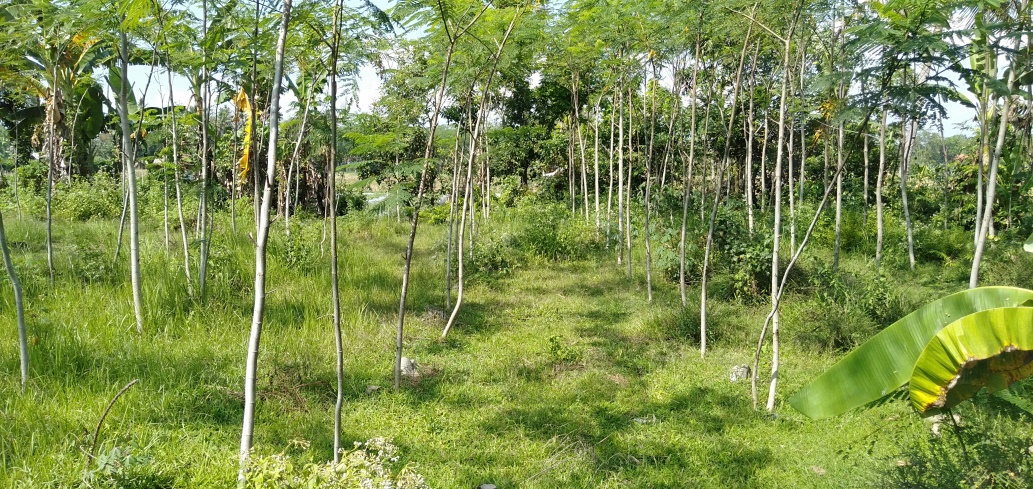 Kondisi lahan sebelum diolah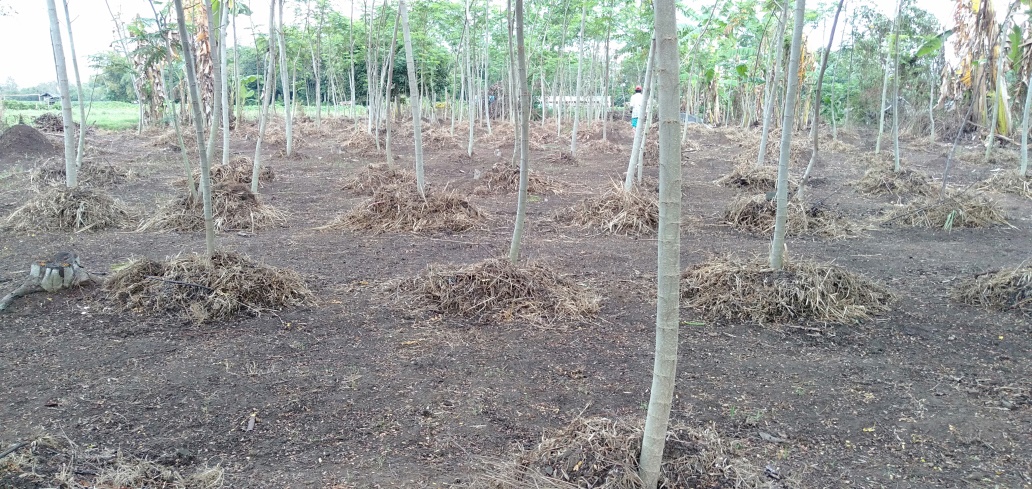 Dokumentasi Kegiatan Pengolahan Lahan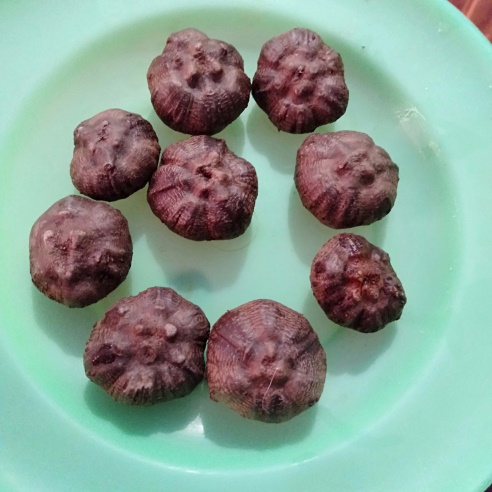 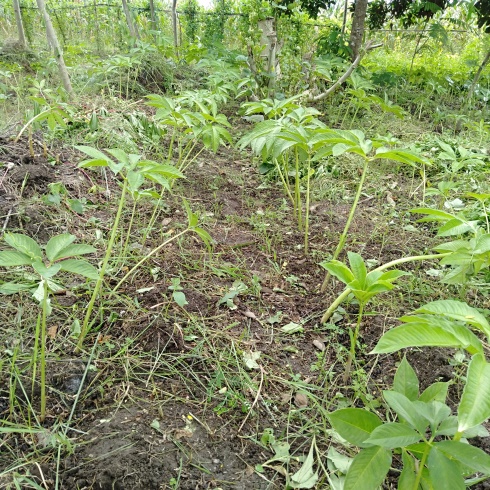 		Bibit Porang				Lahan Porang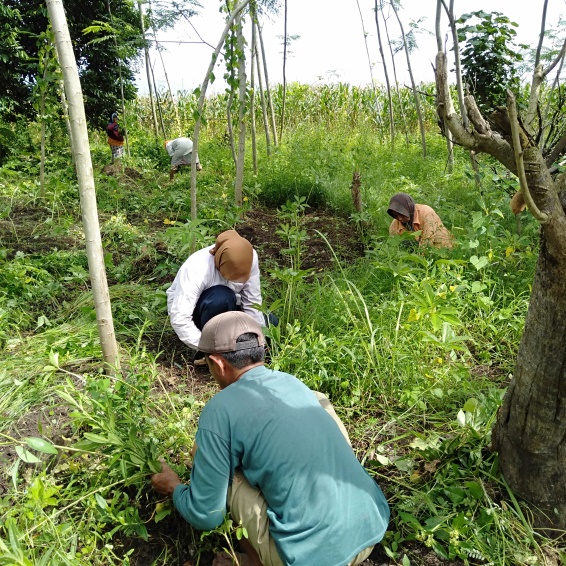 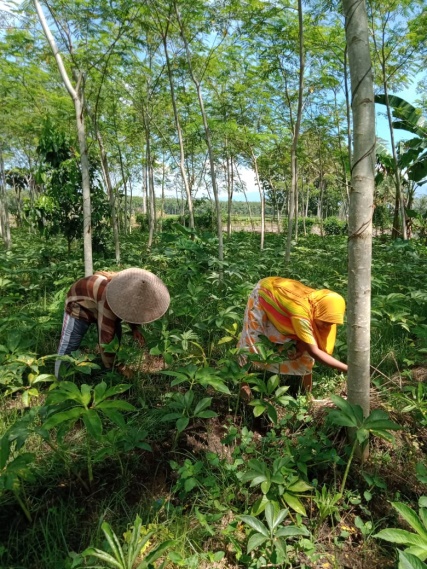 Perawatan yang Rutin Dilakukan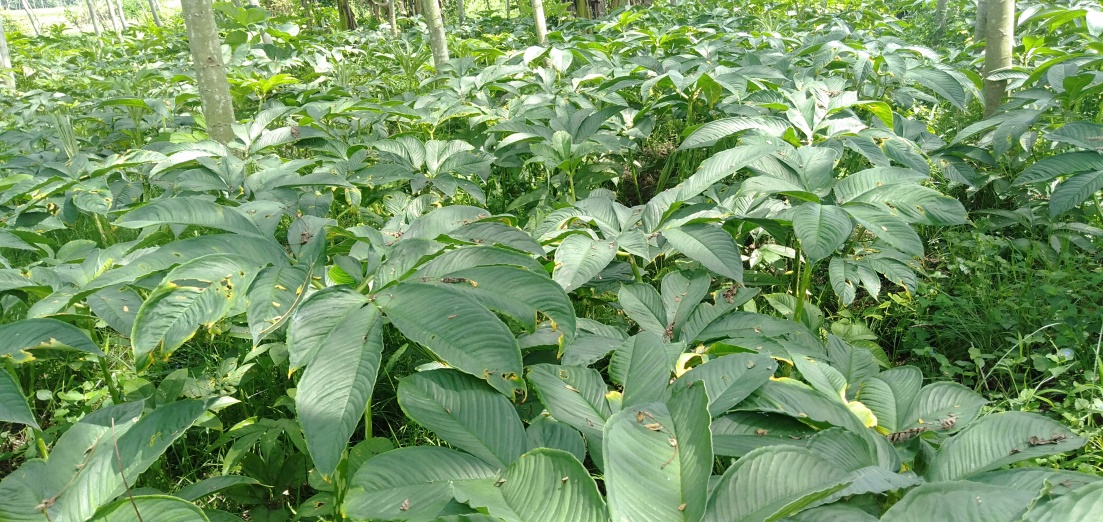 Dokumentasi Tanaman Porang Tumbuh Subur